Протокол № 2/2засідання вченої ради Факультету суспільно-гуманітарних науквід 1 вересня 2023 р.ПРИСУТНІ: 16 членів вченої ради Факультету суспільно-гуманітарних наук: О.С. Александрова (голова вченої ради), Р.В. Мартич (секретар), В.М. Завадський, Г.В. Саган, А.В. Гедьо, І.В. Срібняк, М.Ю. Відейко, Т.К. Пояркова, В.М. Андрєєв, Г.М. Надтока, О.В. Горбань, Т.Ю. Гошко, Д.В. Єрмолаєва, К.В. Пилипончик, А.М. Іщук, З.І. Нестеренко.Порядок денний.1. Про робочу необхідність заміни гарантів освітньо-професійної програми «Політичні технології та консультування» другого (магістерського) рівня вищої освіти спеціальності 052 Політологія та освітньо-професійної програми першого (бакалаврського) рівня вищої освіти спеціальності 052 Політологія через звільнення з роботи попереднього гаранта ОПП другого (магістерського) рівня вищої освіти спеціальності 052 Політологія Пугач В.Г.СЛУХАЛИ: декан ФСГН, доктор філософських наук, професор Александрова О.С. про робочу необхідність заміни гарантів освітньо-професійної програми «Політичні технології та консультування» другого (магістерського) рівня вищої освіти спеціальності 052 Політологія та освітньо-професійної програми першого (бакалаврського) рівня вищої освіти спеціальності 052 Політологія через звільнення з роботи попереднього гаранта ОПП другого (магістерського) рівня вищої освіти спеціальності 052 Політологія Пугач В.Г.ВИСТУПИЛИ: заступник декана ФСГН з науково-методичної та навчальної роботи, доцент В.М. Завадський з пропозицією призначити гарантом освітньо-професійної програми «Політичні технології та консультування» другого (магістерського) рівня вищої освіти спеціальності 052 Політологія – Пояркову Т.К., звільнивши її від обов’язків гаранта освітньо-професійної програми першого (бакалаврського) рівня вищої освіти спеціальності 052 Політологія й відповідно призначити гарантом освітньо-професійної програми першого (бакалаврського) рівня вищої освіти спеціальності 052 Політологія Панасюка Л.В.УХВАЛИЛИ: Клопотатися перед Вченою радою Університету:1. Звільнити Пояркову Т.К. від обов’язків гаранта освітньо-професійної програми першого (бакалаврського) рівня вищої освіти спеціальності 052 Політологія.2. Призначити гарантом освітньо-професійної програми першого (бакалаврського) рівня вищої освіти спеціальності 052 Політологія Панасюка Л.В.3. Призначити гарантом освітньо-професійної програми «Політичні технології та консультування» другого (магістерського) рівня вищої освіти спеціальності 052 Політологія Пояркову Т.К.ГОЛОСУВАЛИ:«За» – одноголосно.«Проти» – немає.«Утрималися» – немає.2. Про переведення аспіранта спеціальності 033 Філософія (ОНП «Філософія») Гаврильченка Романа Володимировича із заочної форми навчання на денну форму здобуття вищої освіти (науковий керівник – д. філос.н., проф. О.С. Александрова).СЛУХАЛИ: Інформацію завідувача кафедрою, д.філос.н., проф. Горбаня О.В. про переведення Гаврильченка Романа Володимировича, аспіранта 4 року навчання заочної форми здобуття вищої освіти спеціальності 033 Філософія (ОНП «Філософія») на денну форму здобуття вищої освіти в зв’язку з можливостями і бажанням аспіранта приділяти більше уваги науковій діяльності.ВИСТУПИЛИ: науковий керівник аспіранта, гарант ОНП «Філософія», декан Факультету суспільно-гуманітарних наук, доктор філософських наук, професор О.С. Александрова, яка відзначила відповідальність, наполегливість, цілеспрямованість та працьовитість аспіранта, про що свідчить успішне виконання індивідуального плану аспіранта. УХВАЛИЛИ: Перевести  Гаврильченка Романа Володимировича, аспіранта 4 року навчання заочної форми здобуття вищої освіти спеціальності 033 Філософія (ОНП «Філософія») на денну форму здобуття вищої освіти з 01.09.2023 року.ГОЛОСУВАЛИ:«За» – одноголосно.«Проти» – немає.«Утрималися» – немає.3. Про призначення наукового керівника аспіранту 4 року денної форми навчання спеціальності 031 Релігієзнавство Харченку Владиславу Андрійовичу.СЛУХАЛИ: Інформацію завідувача кафедрою філософії та релігієзнавства, д.філос.н., проф. Горбаня О.В. про призначення наукового керівника аспіранту 4 року денної форми навчання спеціальності 031 Релігієзнавство Харченку Владиславу Андрійовичу в зв’язку зі звільненням з роботи з Університету попереднього наукового керівника, доктора філософських наук, професора Остащука І.Б. ВИСТУПИЛИ: декан Факультету суспільно-гуманітарних наук, доктор філософських наук, професор О.С. Александрова, яка запропонувала призначити науковим керівником професора кафедри філософії та релігієзнавства, доктора філософських наук, професора Ломачинську І.М. як спеціаліста за профілем дисертаційного дослідження, що готується аспірантом. УХВАЛИЛИ: призначити професора кафедри, доктора філософських наук, професора Ломачинську І.М. науковим керівником аспіранта 4 року денної форми навчання спеціальності 031 Релігієзнавство Харченка Владислава Андрійовича у зв’язку зі звільненням доктора філософських наук, професора Остащука І.Б.ГОЛОСУВАЛИ:«За» – одноголосно.«Проти» – немає.«Утрималися» – немає.4. Різне.Голова вченої радиФакультету суспільно-гуманітарних наукО.С. Александрова Секретар вченої радиФакультету суспільно-гуманітарних наукР.В. Мартич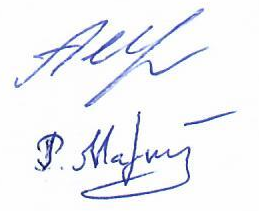 